Table of Contents[To update the table of contents, select the message below and press F9]1. Pages	21.1. Page Tree	21.2. Home	31.2.1. User Interface	31.3. Variation 1	41.3.1. User Interface	41.4. Variation2	51.4.1. User Interface	51.5. Variation 2a	61.5.1. User Interface	61.6. Variation 2b	71.6.1. User Interface	71.7. Variation 3	81.7.1. User Interface	81.8. Variation 3a	91.8.1. User Interface	92. Masters	102.1. Master List	102.2. Header	112.2.1. User Interface	112.3. Footer	122.3.1. User Interface	12PagesPage TreeHome	Variation 1	Variation2		Variation 2a		Variation 2b	Variation 3		Variation 3aHomeUser Interface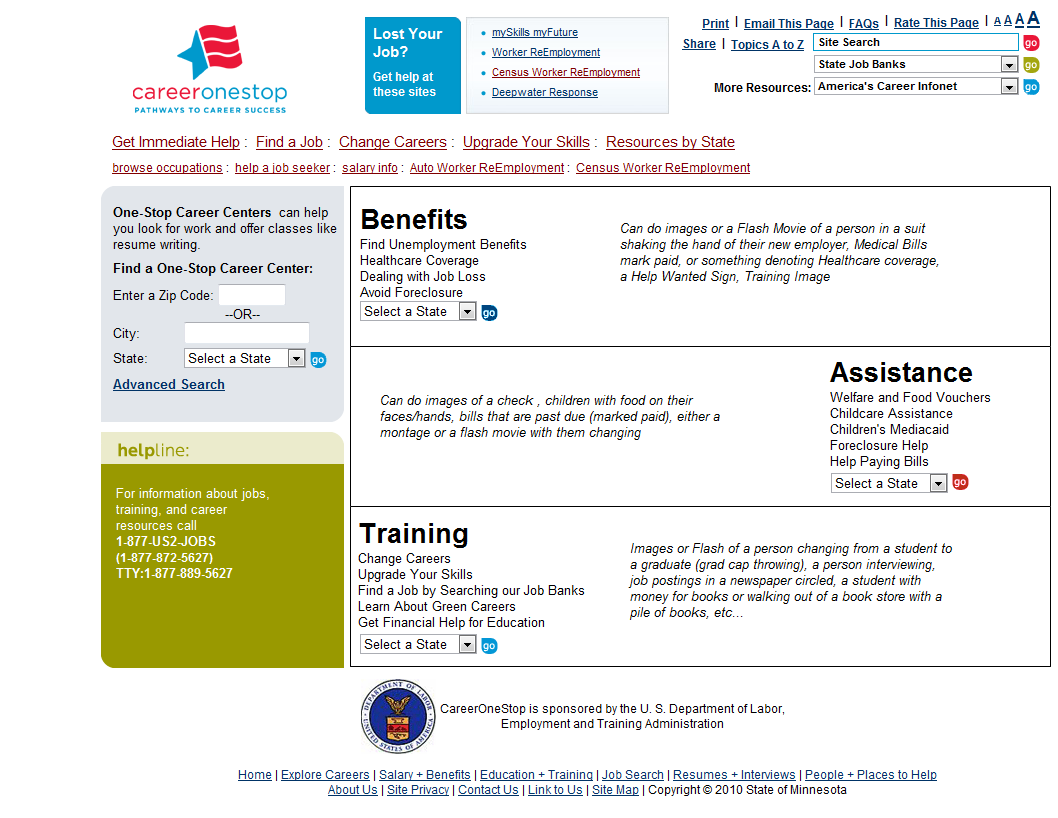 Variation 1User InterfaceVariation2User Interface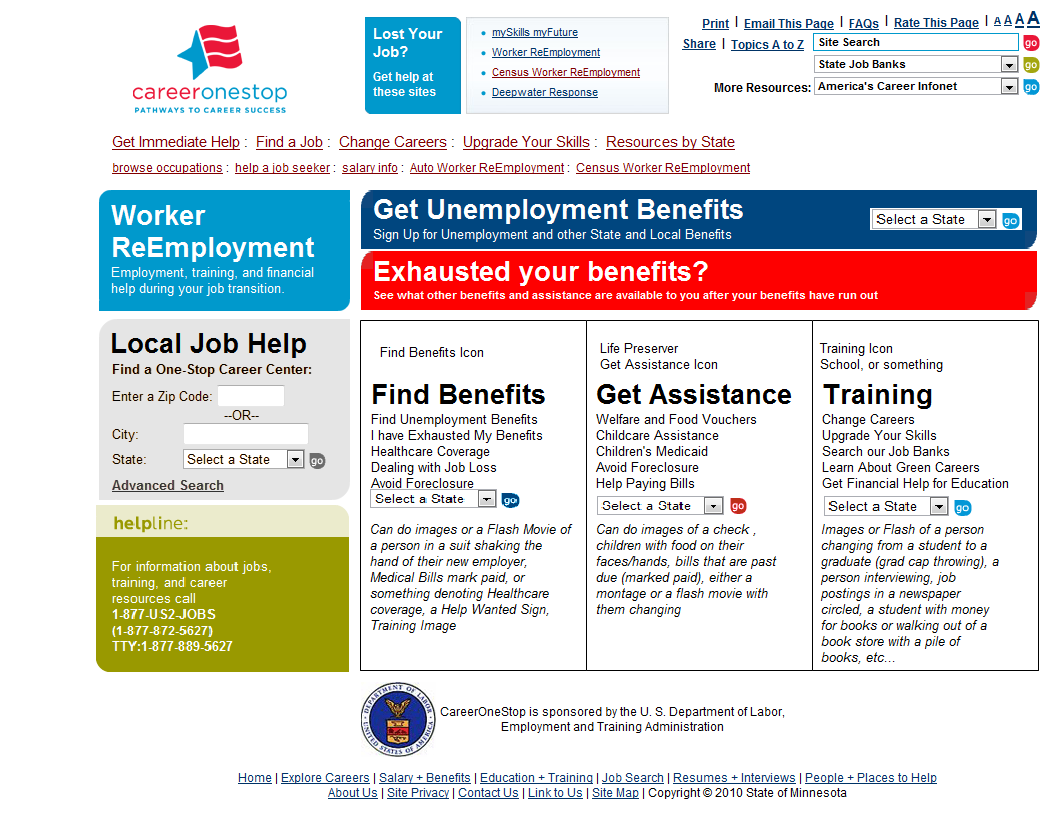 Variation 2aUser Interface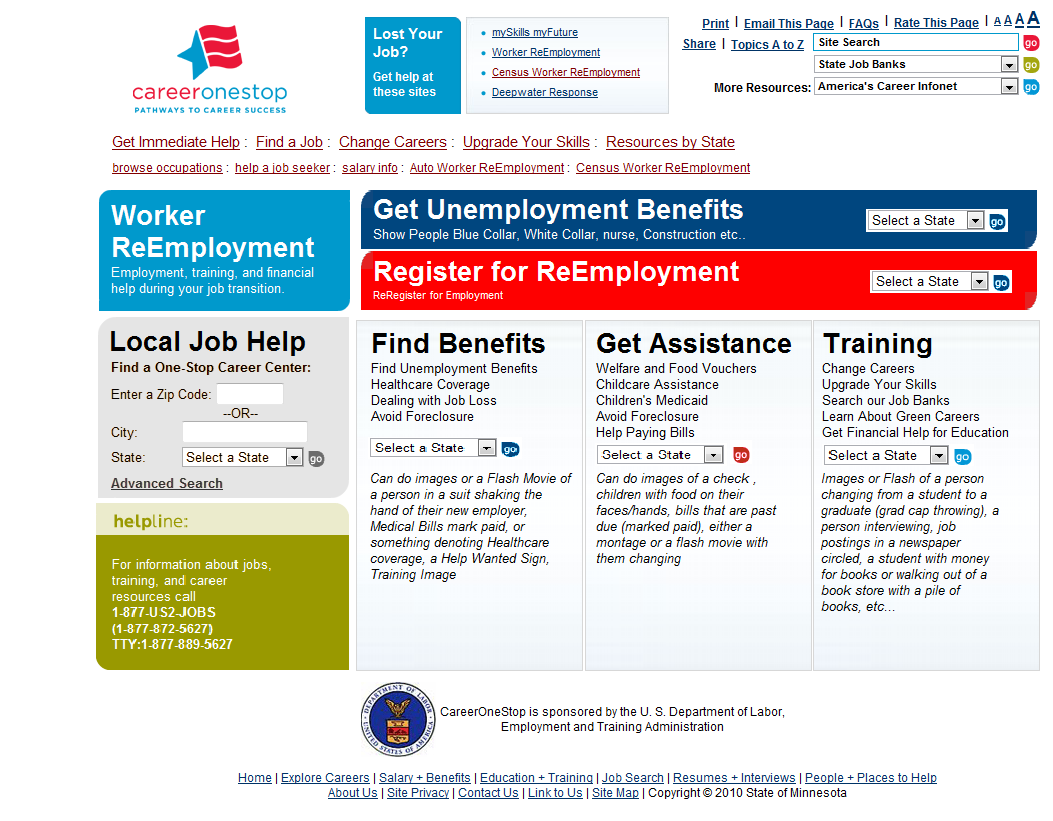 Variation 2bShow People Graduating, taking a class, on the "Upgrade Your Career"User Interface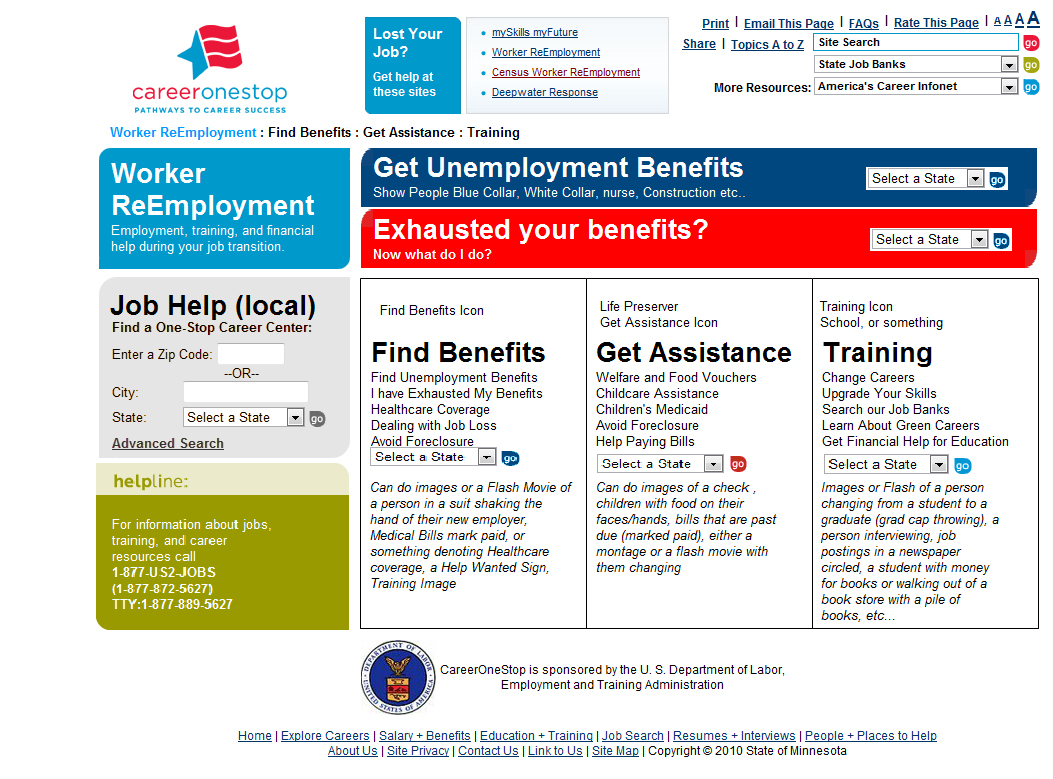 Variation 3User Interface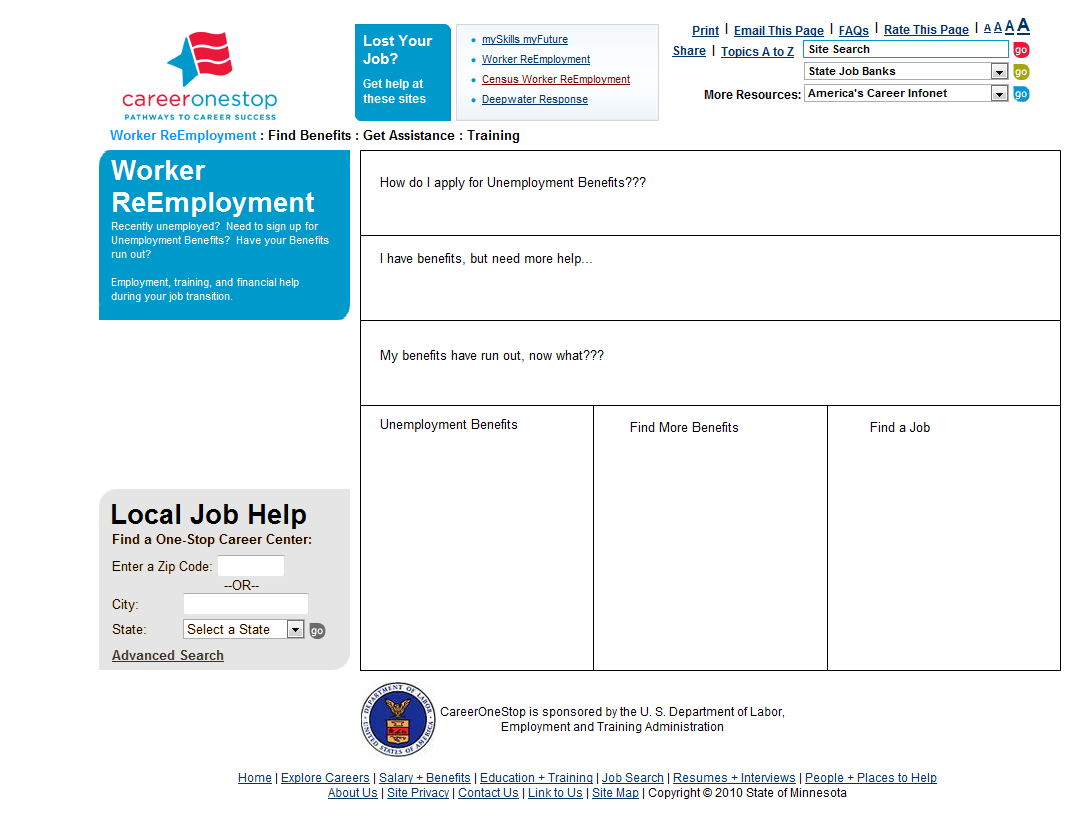 Variation 3aUser Interface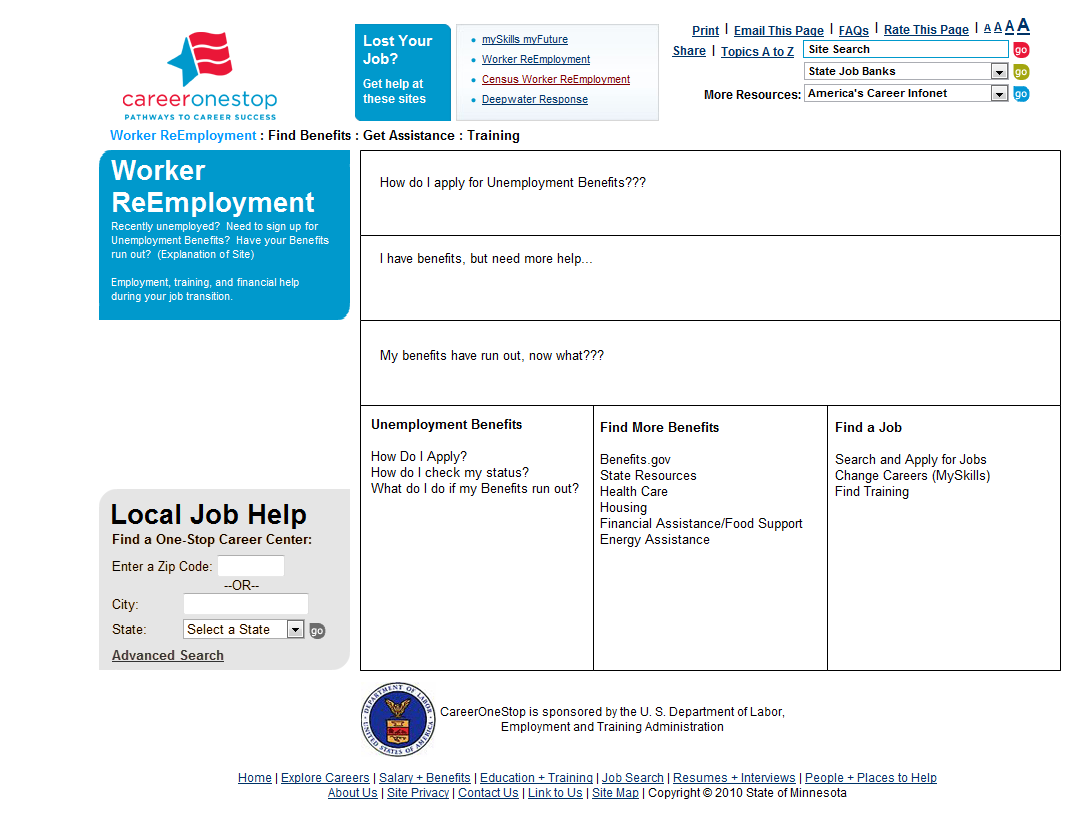 MastersMaster ListHeaderFooterHeaderUser Interface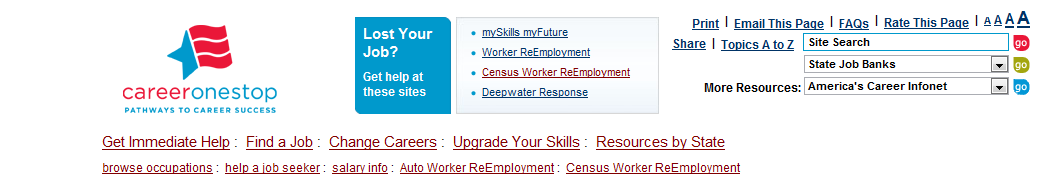 FooterUser Interface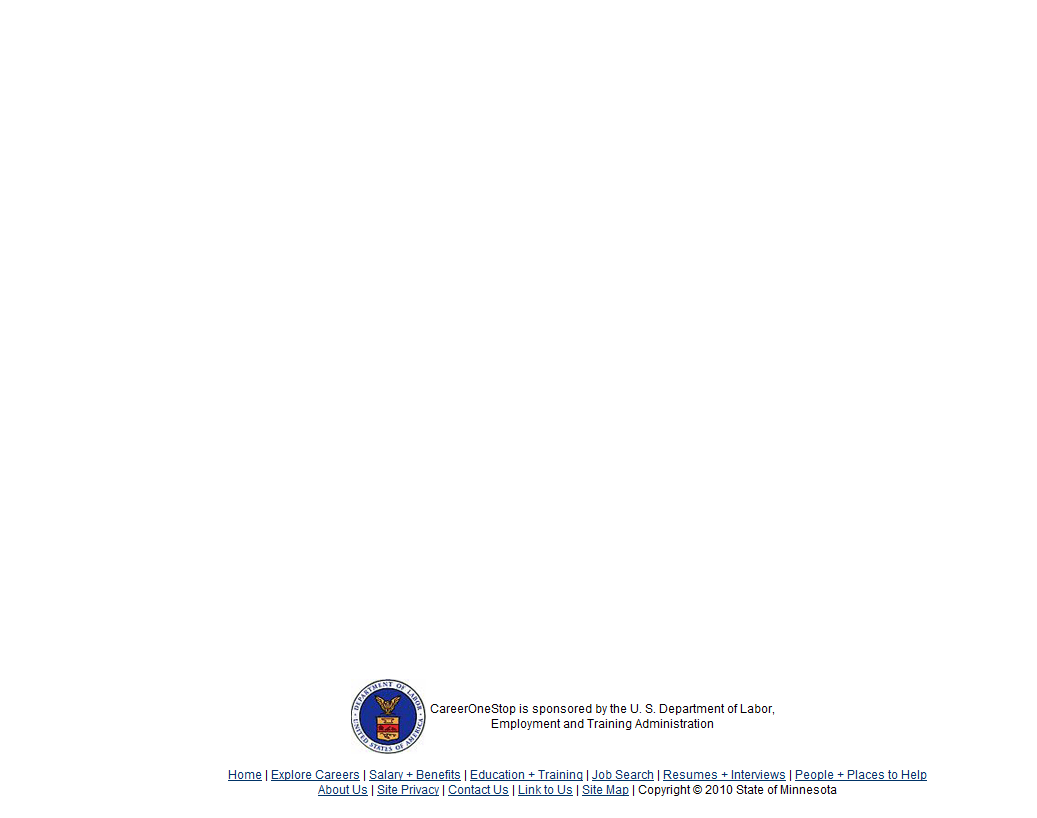 